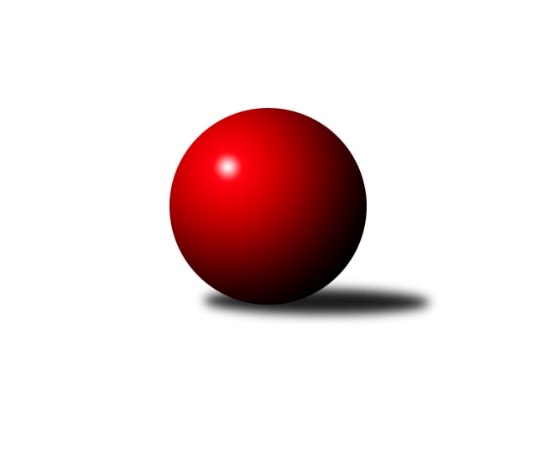 Č.3Ročník 2017/2018	29.9.2017Nejlepšího výkonu v tomto kole: 2652 dosáhlo družstvo: SK SC Svitavy-Lány AVýchodočeský přebor skupina B 2017/2018Výsledky 3. kolaSouhrnný přehled výsledků:SK SC Svitavy-Lány A	- SKPK Hradec Králové A	16:0	2652:2515		27.9.SK Kuželky Přelouč A	- KK Zalabák Smiřice B	12:4	2576:2515		29.9.TJ Start Rychnov n/K C	- KK Vysoké Mýto B	7:9	2579:2567		29.9.SKPK Hradec Králové B	- SK SC Svitavy-Lány B	12:4	2627:2568		29.9.SK Solnice A	- KK Dobruška B	14:2	2460:2209		29.9.SKK Náchod B	- TJ Tesla Pardubice B	13:3	2634:2410		29.9.SKPK Hradec Králové B	- KK Dobruška B	14:2	2644:2466		26.9.Tabulka družstev:	1.	SK Solnice A	3	3	0	0	42 : 6 	 	 2512	6	2.	SK SC Svitavy-Lány A	3	3	0	0	41 : 7 	 	 2637	6	3.	SKPK Hradec Králové B	3	3	0	0	38 : 10 	 	 2659	6	4.	KK Vysoké Mýto B	3	3	0	0	33 : 15 	 	 2581	6	5.	SK SC Svitavy-Lány B	3	2	0	1	28 : 20 	 	 2624	4	6.	SKK Náchod B	3	2	0	1	25 : 23 	 	 2524	4	7.	SK Kuželky Přelouč A	3	1	0	2	24 : 24 	 	 2538	2	8.	SKPK Hradec Králové A	3	1	0	2	16 : 32 	 	 2593	2	9.	TJ Start Rychnov n/K C	3	0	0	3	13 : 35 	 	 2581	0	10.	KK Zalabák Smiřice B	3	0	0	3	12 : 36 	 	 2505	0	11.	TJ Tesla Pardubice B	3	0	0	3	8 : 40 	 	 2417	0	12.	KK Dobruška B	3	0	0	3	8 : 40 	 	 2410	0Podrobné výsledky kola:	 SK SC Svitavy-Lány A	2652	16:0	2515	SKPK Hradec Králové A	Jiří Hanuš	 	 239 	 224 		463 	 2:0 	 460 	 	206 	 254		Lukáš Vadlejch	Jakub Zelinka	 	 223 	 231 		454 	 2:0 	 406 	 	195 	 211		Jaroslav Němeček	Petr Rus	 	 213 	 213 		426 	 2:0 	 408 	 	210 	 198		Jiří Prokop	Milan Novák	 	 206 	 221 		427 	 2:0 	 426 	 	192 	 234		Leoš Glazunov	Jakub Jirčík	 	 223 	 222 		445 	 2:0 	 406 	 	212 	 194		Petr Skutil	Klára Pekařová	 	 227 	 210 		437 	 2:0 	 409 	 	195 	 214		Ludmila Skutilovározhodčí: Nejlepší výkon utkání: 463 - Jiří Hanuš	 SK Kuželky Přelouč A	2576	12:4	2515	KK Zalabák Smiřice B	Pavel Klička	 	 213 	 221 		434 	 2:0 	 399 	 	228 	 171		Pavel Šido	Tomáš Sukdolák *1	 	 189 	 211 		400 	 0:2 	 446 	 	219 	 227		Jiří Hroneš	Petr Zeman	 	 218 	 204 		422 	 2:0 	 385 	 	216 	 169		Martin Matějček	Tomáš Jarolím	 	 221 	 190 		411 	 0:2 	 431 	 	236 	 195		Roman Vrabec	Karel Lang	 	 239 	 220 		459 	 2:0 	 419 	 	199 	 220		Luděk Sukup	Jan Jakube	 	 223 	 227 		450 	 2:0 	 435 	 	219 	 216		Jaroslav Hažvarozhodčí: střídání: *1 od 49. hodu Petr HanušNejlepší výkon utkání: 459 - Karel Lang	 TJ Start Rychnov n/K C	2579	7:9	2567	KK Vysoké Mýto B	Lubomír Šípek	 	 189 	 213 		402 	 0:2 	 428 	 	219 	 209		Petr Dlouhý	Pavel Krejčík	 	 215 	 228 		443 	 0:2 	 445 	 	237 	 208		Pavel Jandera	Ilona Sýkorová	 	 206 	 234 		440 	 1:1 	 440 	 	230 	 210		Tomáš Brzlínek	Jaroslav Kejzlar	 	 189 	 190 		379 	 0:2 	 405 	 	179 	 226		Leoš Bartheldi	Jan Zeman	 	 200 	 200 		400 	 0:2 	 416 	 	200 	 216		Václav Perchlík st.	Jaroslav Šmejda	 	 248 	 267 		515 	 2:0 	 433 	 	207 	 226		Jan Chlebounrozhodčí: Nejlepší výkon utkání: 515 - Jaroslav Šmejda	 SKPK Hradec Králové B	2627	12:4	2568	SK SC Svitavy-Lány B	Josef Pardubský	 	 200 	 220 		420 	 0:2 	 446 	 	207 	 239		Jiří Klusák	Jiří Vaníček	 	 210 	 207 		417 	 2:0 	 412 	 	216 	 196		Josef Širůček	Ladislav Mikolášek	 	 223 	 222 		445 	 2:0 	 412 	 	205 	 207		Miroslav Zeman	Filip Ivan	 	 227 	 216 		443 	 2:0 	 438 	 	219 	 219		Emil Uherka	Martin Holý	 	 203 	 230 		433 	 0:2 	 457 	 	202 	 255		Zdeněk Dokoupil	Petr Víšek	 	 224 	 245 		469 	 2:0 	 403 	 	195 	 208		Jiří Rusrozhodčí: Nejlepší výkon utkání: 469 - Petr Víšek	 SK Solnice A	2460	14:2	2209	KK Dobruška B	Václav Balous	 	 211 	 237 		448 	 2:0 	 360 	 	185 	 175		Jiří Frinta	Petr Kosejk	 	 200 	 196 		396 	 2:0 	 343 	 	180 	 163		Lukáš Fanc	Rudolf Stejskal	 	 197 	 198 		395 	 2:0 	 361 	 	171 	 190		Josef Petera	Ivana Bartoníčková	 	 211 	 182 		393 	 0:2 	 401 	 	202 	 199		Marie Frydrychová	Milan Hrubý	 	 202 	 200 		402 	 2:0 	 354 	 	192 	 162		Petr Havlík	Pavel Píč	 	 219 	 207 		426 	 2:0 	 390 	 	185 	 205		Ivo Jandarozhodčí: Nejlepší výkon utkání: 448 - Václav Balous	 SKK Náchod B	2634	13:3	2410	TJ Tesla Pardubice B	Miloš Voleský	 	 243 	 225 		468 	 2:0 	 378 	 	186 	 192		Patricie Hubáčková	Daniel Majer	 	 195 	 215 		410 	 1:1 	 410 	 	203 	 207		Petra Stránská	Jiří Tesař	 	 223 	 205 		428 	 2:0 	 372 	 	188 	 184		Marie Drábková	Jaroslav Dlohoška	 	 189 	 211 		400 	 0:2 	 426 	 	212 	 214		Jana Bulisová	Miroslav Tomeš	 	 237 	 226 		463 	 2:0 	 418 	 	211 	 207		Martina Nováková	Jiří ml. Doucha ml.	 	 237 	 228 		465 	 2:0 	 406 	 	214 	 192		Milan Novákrozhodčí: Nejlepší výkon utkání: 468 - Miloš Voleský	 SKPK Hradec Králové B	2644	14:2	2466	KK Dobruška B	Josef Pardubský	 	 217 	 181 		398 	 2:0 	 366 	 	163 	 203		Milan Hašek	Bohuslav Trejtnar	 	 211 	 220 		431 	 2:0 	 404 	 	214 	 190		Lukáš Fanc	Ladislav Mikolášek	 	 217 	 214 		431 	 2:0 	 424 	 	224 	 200		Marie Frydrychová	Jiří Vaníček	 	 202 	 230 		432 	 0:2 	 467 	 	224 	 243		Vladimír Gütler	Martin Holý	 	 244 	 188 		432 	 2:0 	 404 	 	198 	 206		Josef Petera	Petr Víšek	 	 270 	 250 		520 	 2:0 	 401 	 	185 	 216		Ivo Jandarozhodčí: Nejlepší výkon utkání: 520 - Petr VíšekPořadí jednotlivců:	jméno hráče	družstvo	celkem	plné	dorážka	chyby	poměr kuž.	Maximum	1.	Petr Víšek 	SKPK Hradec Králové B	487.67	314.0	173.7	2.0	1/1	(520)	2.	Jaroslav Šmejda 	TJ Start Rychnov n/K C	476.50	306.5	170.0	4.8	2/2	(515)	3.	Vladimír Gütler 	KK Dobruška B	462.50	316.5	146.0	2.0	2/3	(467)	4.	Jaroslav Hažva 	KK Zalabák Smiřice B	459.33	306.0	153.3	2.7	3/3	(511)	5.	Zdeněk Dokoupil 	SK SC Svitavy-Lány B	458.33	303.3	155.0	2.7	3/3	(460)	6.	Leoš Glazunov 	SKPK Hradec Králové A	452.33	305.0	147.3	5.3	3/3	(475)	7.	Jiří Hanuš 	SK SC Svitavy-Lány A	451.50	322.3	129.3	7.3	2/2	(463)	8.	Emil Uherka 	SK SC Svitavy-Lány B	450.67	303.0	147.7	3.3	3/3	(471)	9.	Ladislav Urbánek 	TJ Start Rychnov n/K C	447.00	309.0	138.0	5.5	2/2	(457)	10.	Jan Jakube 	SK Kuželky Přelouč A	445.75	310.5	135.3	5.0	2/2	(450)	11.	Lukáš Vadlejch 	SKPK Hradec Králové A	443.67	300.7	143.0	5.0	3/3	(460)	12.	Tomáš Brzlínek 	KK Vysoké Mýto B	443.25	300.8	142.5	4.5	2/2	(455)	13.	Filip Ivan 	SKPK Hradec Králové B	443.00	299.0	144.0	3.0	1/1	(443)	14.	Ladislav Mikolášek 	SKPK Hradec Králové B	442.33	294.0	148.3	2.3	1/1	(451)	15.	Jakub Zelinka 	SK SC Svitavy-Lány A	441.75	294.5	147.3	2.8	2/2	(454)	16.	Pavel Jandera 	KK Vysoké Mýto B	440.00	306.5	133.5	6.0	2/2	(447)	17.	Bohuslav Trejtnar 	SKPK Hradec Králové B	439.00	293.5	145.5	6.0	1/1	(447)	18.	Klára Pekařová 	SK SC Svitavy-Lány A	439.00	302.8	136.3	4.5	2/2	(459)	19.	Petr Rus 	SK SC Svitavy-Lány A	438.75	298.3	140.5	7.0	2/2	(451)	20.	Jiří Klusák 	SK SC Svitavy-Lány B	438.33	292.7	145.7	6.0	3/3	(463)	21.	Milan Novák 	SK SC Svitavy-Lány A	437.00	310.0	127.0	6.3	2/2	(451)	22.	Jaroslav Špicner 	SKK Náchod B	435.50	293.5	142.0	6.5	2/3	(473)	23.	Josef Širůček 	SK SC Svitavy-Lány B	435.50	297.5	138.0	7.5	2/3	(459)	24.	Jaroslav Němeček 	SKPK Hradec Králové A	435.00	298.5	136.5	7.5	2/3	(464)	25.	Karel Lang 	SK Kuželky Přelouč A	434.75	301.5	133.3	3.5	2/2	(459)	26.	Václav Balous 	SK Solnice A	433.75	299.0	134.8	5.5	2/2	(448)	27.	Jiří Rus 	SK SC Svitavy-Lány B	433.33	294.3	139.0	3.7	3/3	(465)	28.	Jiří Prokop 	SKPK Hradec Králové A	433.00	304.7	128.3	7.7	3/3	(458)	29.	Pavel Píč 	SK Solnice A	432.75	298.3	134.5	5.0	2/2	(450)	30.	Martin Holý 	SKPK Hradec Králové B	432.00	303.3	128.7	4.7	1/1	(433)	31.	Jana Bulisová 	TJ Tesla Pardubice B	431.00	292.0	139.0	4.7	3/3	(447)	32.	Jiří Vaníček 	SKPK Hradec Králové B	430.67	295.7	135.0	6.0	1/1	(443)	33.	Petr Dlouhý 	KK Vysoké Mýto B	428.00	292.0	136.0	6.0	2/2	(447)	34.	Miloš Voleský 	SKK Náchod B	427.33	300.7	126.7	7.3	3/3	(468)	35.	Milan Novák 	TJ Tesla Pardubice B	427.00	290.0	137.0	7.3	3/3	(451)	36.	Pavel Krejčík 	TJ Start Rychnov n/K C	426.00	301.5	124.5	11.5	2/2	(443)	37.	Jiří ml. Doucha  ml.	SKK Náchod B	425.67	282.7	143.0	6.0	3/3	(465)	38.	Josef Pardubský 	SKPK Hradec Králové B	425.67	298.0	127.7	9.7	1/1	(459)	39.	Jan Zeman 	TJ Start Rychnov n/K C	425.50	297.8	127.8	9.3	2/2	(445)	40.	Jiří Vokřál 	KK Zalabák Smiřice B	425.00	290.5	134.5	8.5	2/3	(469)	41.	Tomáš Jarolím 	SK Kuželky Přelouč A	423.00	294.5	128.5	6.0	2/2	(435)	42.	Pavel Klička 	SK Kuželky Přelouč A	422.50	279.5	143.0	1.8	2/2	(434)	43.	Miroslav Tomeš 	SKK Náchod B	422.33	292.7	129.7	8.3	3/3	(463)	44.	Petr Skutil 	SKPK Hradec Králové A	420.50	297.5	123.0	9.5	2/3	(435)	45.	Lubomír Šípek 	TJ Start Rychnov n/K C	420.50	302.5	118.0	9.0	2/2	(439)	46.	Ilona Sýkorová 	TJ Start Rychnov n/K C	420.25	288.8	131.5	5.8	2/2	(440)	47.	Luděk Sukup 	KK Zalabák Smiřice B	419.67	291.7	128.0	7.0	3/3	(455)	48.	Leoš Bartheldi 	KK Vysoké Mýto B	418.50	288.0	130.5	6.5	2/2	(432)	49.	Ludmila Skutilová 	SKPK Hradec Králové A	417.00	284.3	132.7	5.3	3/3	(438)	50.	Václav Perchlík  st.	KK Vysoké Mýto B	415.50	283.0	132.5	7.0	2/2	(425)	51.	David Stára 	SKK Náchod B	415.50	292.5	123.0	5.5	2/3	(430)	52.	Martin Šolc 	SKPK Hradec Králové A	415.00	290.5	124.5	6.0	2/3	(447)	53.	Petr Zeman 	SK Kuželky Přelouč A	412.75	286.0	126.8	4.8	2/2	(422)	54.	Marie Frydrychová 	KK Dobruška B	412.50	279.0	133.5	3.0	2/3	(424)	55.	Miroslav Zeman 	SK SC Svitavy-Lány B	411.50	284.5	127.0	10.0	2/3	(412)	56.	Milan Hrubý 	SK Solnice A	410.25	280.8	129.5	4.3	2/2	(435)	57.	Martina Nováková 	TJ Tesla Pardubice B	409.00	288.0	121.0	8.3	3/3	(419)	58.	Ivo Janda 	KK Dobruška B	408.67	290.7	118.0	7.0	3/3	(435)	59.	Rudolf Stejskal 	SK Solnice A	408.50	280.5	128.0	4.0	2/2	(428)	60.	Tomáš Sukdolák 	SK Kuželky Přelouč A	408.00	281.5	126.5	6.5	2/2	(425)	61.	Josef Petera 	KK Dobruška B	404.67	276.7	128.0	7.0	3/3	(449)	62.	Roman Vrabec 	KK Zalabák Smiřice B	402.33	279.7	122.7	9.0	3/3	(431)	63.	Jaroslav Dlohoška 	SKK Náchod B	401.67	277.3	124.3	9.0	3/3	(437)	64.	Jiří Frinta 	KK Dobruška B	399.00	297.5	101.5	12.0	2/3	(438)	65.	Petra Stránská 	TJ Tesla Pardubice B	398.33	285.3	113.0	9.0	3/3	(410)	66.	Petr Kosejk 	SK Solnice A	389.50	275.5	114.0	8.0	2/2	(396)	67.	Lukáš Fanc 	KK Dobruška B	373.50	269.0	104.5	11.5	2/3	(404)	68.	Patricie Hubáčková 	TJ Tesla Pardubice B	372.00	273.5	98.5	17.5	2/3	(378)	69.	Karel Josef 	KK Zalabák Smiřice B	369.00	285.5	83.5	16.5	2/3	(385)		Václav Novotný 	KK Zalabák Smiřice B	457.00	310.0	147.0	7.0	1/3	(457)		Martin Nosek 	SK Solnice A	450.00	314.0	136.0	1.0	1/2	(450)		Pavel Doležal 	KK Vysoké Mýto B	449.00	302.0	147.0	5.5	1/2	(456)		Jiří Hroneš 	KK Zalabák Smiřice B	446.00	276.0	170.0	1.0	1/3	(446)		Jakub Jirčík 	SK SC Svitavy-Lány A	442.00	310.5	131.5	6.0	1/2	(445)		Jan Chleboun 	KK Vysoké Mýto B	433.00	307.0	126.0	9.0	1/2	(433)		Gabriela Rusová 	SK SC Svitavy-Lány B	432.00	308.0	124.0	7.0	1/3	(432)		Jiří Bartoníček 	SK Solnice A	429.00	294.0	135.0	3.0	1/2	(429)		Jiří Tesař 	SKK Náchod B	428.00	286.0	142.0	7.0	1/3	(428)		Pavel Dymák 	SK Solnice A	424.00	300.0	124.0	1.0	1/2	(424)		Vlastimil Krátký 	SK SC Svitavy-Lány A	415.00	277.0	138.0	4.0	1/2	(415)		Michal Jasanský 	KK Vysoké Mýto B	411.00	274.0	137.0	9.0	1/2	(411)		Daniel Majer 	SKK Náchod B	410.00	280.0	130.0	4.0	1/3	(410)		Matěj Drábek 	TJ Tesla Pardubice B	410.00	311.0	99.0	12.0	1/3	(410)		Jindřich Jukl 	SK SC Svitavy-Lány B	403.00	288.0	115.0	5.0	1/3	(403)		Petr Hanuš 	SK Kuželky Přelouč A	401.00	283.0	118.0	12.0	1/2	(401)		Pavel Šido 	KK Zalabák Smiřice B	399.00	303.0	96.0	20.0	1/3	(399)		Markéta Novotná 	KK Zalabák Smiřice B	397.00	271.0	126.0	10.0	1/3	(397)		Ivana Bartoníčková 	SK Solnice A	393.00	280.0	113.0	12.0	1/2	(393)		Oldřich Hubáček 	TJ Tesla Pardubice B	391.00	277.0	114.0	18.0	1/3	(391)		Martin Matějček 	KK Zalabák Smiřice B	385.00	286.0	99.0	15.0	1/3	(385)		Věra Moravcová 	TJ Start Rychnov n/K C	380.00	267.0	113.0	12.0	1/2	(380)		Jaroslav Kejzlar 	TJ Start Rychnov n/K C	379.00	254.0	125.0	10.0	1/2	(379)		Marie Drábková 	TJ Tesla Pardubice B	372.00	276.0	96.0	14.0	1/3	(372)		Milan Hašek 	KK Dobruška B	366.00	288.0	78.0	17.0	1/3	(366)		Petr Brandejs 	KK Dobruška B	359.00	282.0	77.0	18.0	1/3	(359)		Petr Havlík 	KK Dobruška B	354.00	261.0	93.0	13.0	1/3	(354)Sportovně technické informace:Starty náhradníků:registrační číslo	jméno a příjmení 	datum startu 	družstvo	číslo startu20328	Jakub Jirčík	27.09.2017	SK SC Svitavy-Lány A	2x438	Emil Uherka	29.09.2017	SK SC Svitavy-Lány B	3x17316	Miroslav Zeman	29.09.2017	SK SC Svitavy-Lány B	2x24449	Jakub Zelinka	27.09.2017	SK SC Svitavy-Lány A	3x22716	Josef Širůček	29.09.2017	SK SC Svitavy-Lány B	2x6031	Petr Rus	27.09.2017	SK SC Svitavy-Lány A	3x435	Jiří Rus	29.09.2017	SK SC Svitavy-Lány B	3x13200	Milan Novák	27.09.2017	SK SC Svitavy-Lány A	3x24237	Jiří Klusák	29.09.2017	SK SC Svitavy-Lány B	3x22662	Jiří Hanuš	27.09.2017	SK SC Svitavy-Lány A	3x24177	Zdeněk Dokoupil	29.09.2017	SK SC Svitavy-Lány B	3x10433	Lukáš Vadlejch	27.09.2017	SKPK Hradec Králové A	3x22894	Bohuslav Trejtnar	26.09.2017	SKPK Hradec Králové B	2x20475	Petr Skutil	27.09.2017	SKPK Hradec Králové A	2x21828	Ludmila Skutilová	27.09.2017	SKPK Hradec Králové A	3x22144	Filip Ivan	29.09.2017	SKPK Hradec Králové B	1x3833	Leoš Glazunov	27.09.2017	SKPK Hradec Králové A	3x16018	Martin Holý	29.09.2017	SKPK Hradec Králové B	3x22220	Daniel Majer	29.09.2017	SKK Náchod B	1x6130	Miloš Voleský	29.09.2017	SKK Náchod B	3x20	Josef Pardubský	29.09.2017	SKPK Hradec Králové B	3x21758	Jaroslav Němeček	27.09.2017	SKPK Hradec Králové A	2x21757	Jiří Prokop	27.09.2017	SKPK Hradec Králové A	3x21755	Petr Víšek	29.09.2017	SKPK Hradec Králové B	3x21759	Jiří Vaníček	29.09.2017	SKPK Hradec Králové B	3x11937	Ladislav Mikolášek	29.09.2017	SKPK Hradec Králové B	3x712	Pavel Jandera	29.09.2017	KK Vysoké Mýto B	3x
Hráči dopsaní na soupisku:registrační číslo	jméno a příjmení 	datum startu 	družstvo	Program dalšího kola:4. kolo4.10.2017	st	17:00	SKPK Hradec Králové A - SK Solnice A	6.10.2017	pá	17:00	KK Zalabák Smiřice B - TJ Tesla Pardubice B	6.10.2017	pá	17:00	KK Dobruška B - SKK Náchod B	6.10.2017	pá	17:00	SK SC Svitavy-Lány B - SK SC Svitavy-Lány A	6.10.2017	pá	17:00	KK Vysoké Mýto B - SKPK Hradec Králové B	6.10.2017	pá	17:00	SK Kuželky Přelouč A - TJ Start Rychnov n/K C	Nejlepší šestka kola - absolutněNejlepší šestka kola - absolutněNejlepší šestka kola - absolutněNejlepší šestka kola - absolutněNejlepší šestka kola - dle průměru kuželenNejlepší šestka kola - dle průměru kuželenNejlepší šestka kola - dle průměru kuželenNejlepší šestka kola - dle průměru kuželenNejlepší šestka kola - dle průměru kuželenPočetJménoNázev týmuVýkonPočetJménoNázev týmuPrůměr (%)Výkon3xJaroslav ŠmejdaRychnov C5151xJaroslav ŠmejdaRychnov C119.115153xPetr VíšekSKPK H.Králové4691xVáclav BalousSolnice111.974481xMiloš VoleskýNáchod B4683xPetr VíšekSKPK H.Králové109.084691xJiří ml. Doucha ml.Náchod B4651xMiloš VoleskýNáchod B108.934681xMiroslav TomešNáchod B4631xJiří ml. Doucha ml.Náchod B108.234651xJiří HanušSvitavy-Lány A4631xMiroslav TomešNáchod B107.77463